the LACSeussical Kids ~ Cast List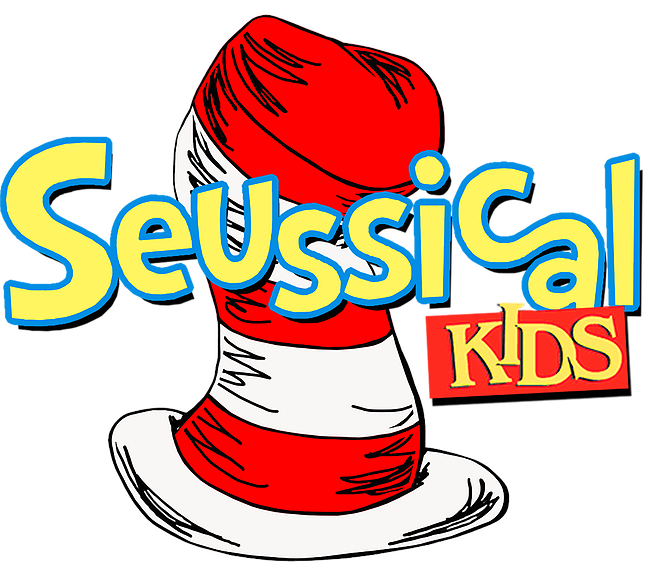 Cat One ~ Hallie HensonCat Two ~ Makayla JamesonCat Three ~ Allyson FrenchJojo ~ Emma SticklHorton The Elephant ~ Charles BenderGertrude Mcfuzz ~ Ella Kate FreemanMayzie La Bird ~ Angie FinchSour Kangaroo ~ Indie IrwinYoung Kangaroo ~ Rylan MartinMr. Mayor ~ Jakob SamuelsMrs. Mayor ~ Andie PearsonThing One/Who ~ Gianna VyasThing Two/Who ~ Sara CressmanYertle The Turtle/Who ~ Andrew NealVlad Vladikoff/Wickersham ~ Gracie NiteJungle Creatures ~ EVERYONEBird Girl One ~ Avery GrahamBird Girl Two ~ Lily AndrusBird Girl Three ~ Julia PetersBird Girl Four ~ Charlotte BakerBird Girl Five ~  Lola KirbyBird Girl Six ~ Emma KirbyWickersham One ~ Presley TaliaferroWickersham Two ~ Lexie MatsakisWickersham Three ~ Zachary GoodingThe Wickersham Brothers ~ Eviana Butcher, Lane Jones, Molly McGlade, Vincent Penner, Addison Randolph, Parker Schimmelman, Levi Whitley, Abby Papit, Lane JonesThe Whos 	~ Sara Buta, Emma Deering, Jenna Dickson, Ainsley Haley, Jemma Hawkins, Victory Keeler, Lorelei Le, Adrian RazaviIt’s Possible Dancers ~ Jemma Hawkins, Victory Keeler, Charis Osborne, Addison RandolphAlone in the Universe Dancers ~ Jenna Dickson, Gracie Nite, Presley Taliaferro, Lexie Matsakis, 